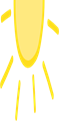 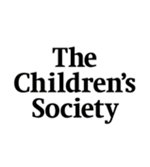 Emotional health and well-being support for children and young adults aged 6-25Camden Beam access criteria Young adults aged 6-25 years old. Open access serviceNo referral needed.No waiting time.Parent and carer are welcome. Support with their young person.Accessing  Camden BeamWhat Camden Beam OfferOpen access1-1 brief interventionsTherapeutic workshops in School, College, and UniversitiesPsychoeducational workshops You do not need a referral to access support from Camden Beam. You can share details of the weekly Drop-in sessions taking place each Thursday between 2.30pm-6:30pm.Our address is: Camden Beam Calthorpe Community Garden 258-274 Gray’s Inn Road WC1X 8LH.Inappropriate signposts to this service from a medical practice will be directed back to the relevant practice. This is to ensure that the young person and/or parent/carer receives the appropriate support from the appropriate professionals.When signposting to Camden Beam, you can Direct to the following resources: Service information leaflets which are supplied to you electronically. Website: childrenssociety.org.uk/beam                                                               Service email address: CamdenBeam@childrenssociety.org.uk   The Children’s Society 2022 Charity Registration No. 221124  MCB191b/0422